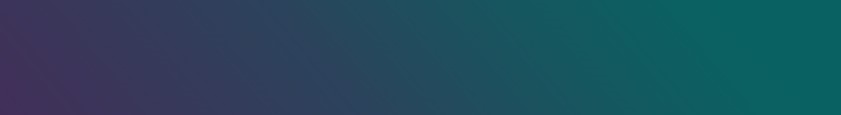 Уважаемые коллеги-рецензенты!Предлагаем два возможных варианта структуры и наполнения рецензии.В случае, если статья не позволяет применить стандартную схему рецензирования и оформления текста рецензии, за рецензентом сохраняется право построить рецензию по своему усмотрению, аргументированно изложив все имеющиеся у него замечания, дающие основание для отклонения статьи.ВАРИАНТ 1РЕЦЕНЗИЯна статью, поступившую в редакцию электронного научного журнала«Язык. Коммуникация. Общество»1. Наличие признаков некорректного заимствования или иных форм нарушения автором научной этики при написании статьи (в случае их выявления раздел 2 не заполняется)2. Содержательный анализ статьи3. Расчет рейтинга статьи (по каждому из параметров, указанных в пп. 1-5 предыдущего раздела, статье нужно выставить от 1 до 5 баллов (выделив цветом / применив другой шрифт), при этом «1» расценивается как полное несоответствие критерию, а «5» — как полное соответствие).Актуальность проблемы, которой посвящена статья:Научная новизна (оригинальность) рассмотрения проблемы:Логичность изложения, аргументированность мысли, верифицируемость данных:Соответствие требованиям к структуре публикации и стилю изложения:Соответствие требованиям к техническому оформлению:Соответствие пристатейной библиографии содержанию текста, обоснованность включения в нее тех или иных позиций, учет новейшей литературы по предмету:4. Рекомендация к опубликованию (выбрать нужное, выделив цветом / применив другой шрифт)Я, _______________________ (ФИО рецензента), настоящим подтверждаю принятие на себя обязательств по сохранению в тайне конфиденциальной информации любого рода, касающейся рецензируемого материала и его автора.Рецензент«___» _______________ 20___ г.				____________________________(подпись рецензента)ВАРИАНТ 2РЕЦЕНЗИЯна статью _______________________________________,представленную в редакцию электронного научного журнала«ЯЗЫК. КОММУНИКАЦИЯ. ОБЩЕСТВО»Актуальность, новизна, теоретическая и практическая значимость статьи.Другие достоинства статьи (точно сформулированная(ые) цель (задачи)и их реализация, четкость и обоснованность теоретических установок и методологии, валидность использованных методик, степень полноты и достоверности проведенного анализа, корректность понятийно-терминологического аппарата, релевантность и обоснованность терминологии, логичность изложения, стройность и целесообразность композиции, четкая аргументация полученных результатов и логичность выводов и др.)Пожелания, имеющие дискуссионный характер* раздел не является обязательным для заполнения (дискуссионные замечания и положения формулируются по желанию рецензента только в том случае, если результаты, представленные в статье, действительно дают основание для плодотворной научной дискуссии. Необходимо иметь в виду, что автор не обязан учитывать их в случае, если рецензент рекомендует провести доработку статьи в соответствии с его замечаниями)Недостатки, которые должны быть обязательно устранены для публикации статьи в журнале (все замечания, включенные в данный раздел, подлежат обязательному устранению автором при доработке/переработке статьи, их выполнение контролируется рецензентом при повторном рецензировании):1. Замечания, касающиеся научного содержания статьи (не ясна актуальность предлагаемой проблематики, отсутствует/невозможно установить теоретическую и практическую значимость результатов исследования; название статьи не соответствует содержанию/расплывчато сформулировано/содержит излишнюю детализацию/имеет стилистические погрешности и т.д.; отсутствие формулировки цели статьи/ невозможность установить цель статьи; не обоснована методология, методы исследования  не сформулированы/сформулированы некорректно/ применены методы других наук без использования методов  собственно лингвистического анализа; неполно/фрагментарно излагается текст; невозможно установить достоверность утверждений автора; присутствуют смысловые повторы/ имеются материалы, не имеющие прямого отношения к заявленной цели статьи и ее проблематике; отсутствие четкой логики рассуждения; наличие утверждений, допускающих неоднозначное толкование; отсутствие единообразия в используемой терминологии; употребление терминов, не имеющих научного обоснования и противоречащих устоявшейся лингвистической традиции; наличие недостаточно развернутого заключения/нечетко обобщенные результаты исследования /присутствие в заключении утверждений, не вытекающих из текста статьи; представленные выводы не являются новыми/невозможно установить новизну представленных выводов; содержание статьи недостаточно полно/неадекватно представлено в аннотации и другие замечания содержательного плана, вытекающие из особенностей рецензируемой работы).2. Замечания, касающиеся технического оформления статьи(несоответствие оформления статьи установленным правилам, наличие отдельных/грубых отклонений в оформлении ссылок в тексте статьи; некорректное оформление списка литературы/ включение в список литературы работ, на которые нет ссылок в тексте/ ссылки в тексте не соответствуют выходным данным, представленным в списке литературы; присутствие неоправданно большого количества ссылок в тексте; наличие цитат, не введенных в текст; сложности в разграничении собственного текста автора и текста, принадлежащего другим авторам; некорректная разбивка текста на абзацы (слишком большие абзацы/слишком дробные абзацы) и другие отклонения в оформлении, допущенные автором конкретной статьи, которые с точки зрения рецензента затрудняют ее адекватное восприятие.Рекомендация к опубликованию (выбрать нужное, выделив цветом / применив другой шрифт)Я, _______________________ (ФИО рецензента), настоящим подтверждаю принятие на себя обязательств по сохранению в тайне конфиденциальной информации любого рода, касающейся рецензируемого материала и его автора.Рецензент«___» _______________ 20___ г.				____________________________(подпись рецензента)Наименование статьи:Выявлено / Не выявлено№Предмет рассмотренияРазвернутые комментарии (поля 1-6 обязательны для заполнения)1.Анализ актуальности научной проблемы, которой посвящена статья2.Анализ научной новизны представленных для публикации материалов, учет автором существующего научного контекста3.Анализ логичности изложения материала, степени аргументированности авторской позиции, соответствия выводов исходным данным, верифицируемость последних4.Анализ степени соответствия статьи общим и специальным требованиям к публикуемым материалам, анализ стиля изложения, корректности и целесообразности используемой терминологии5.Анализ соблюдения автором стандартных требований к оформлению сносок, примечаний, составлению библиографии и проч.6.Анализ степени соответствия пристатейной библиографии содержанию текста, обоснованности включения в библиографический список тех или иных позиций, учета новейшей литературы по предмету7.Дополнительные комментарии и замечания123451234512345123451234512345Публикация материала в представленном виде (без замечаний)Статья рекомендуется к публикации после исправления отмеченных рецензентом недостатков без дополнительного рецензированияСтатья нуждается в доработке и последующем дополнительном рецензированииСтатья не может быть опубликована в журнале даже после доработкиФИО:Ученая степень:Ученое звание:Место работы:Должность:Публикация материала в представленном виде (без замечаний)Статья рекомендуется к публикации после исправления отмеченных рецензентом недостатков без дополнительного рецензированияСтатья нуждается в доработке и последующем дополнительном рецензированииСтатья не может быть опубликована в журнале даже после доработкиФИО:Ученая степень:Ученое звание:Место работы:Должность: